Johannes Gutenberg (1398-1468)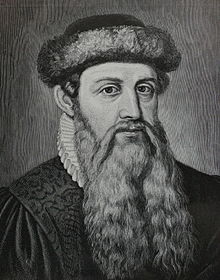 Johannes Guttenber invented the printing press - the most important invention in modern times.Without boks and computers we wouldn't be able to learn, to pass on information, or to share scientific discoveries. Prior to (before) Gutenberg invented the printing press, making a book was a hard process. It wasn't that hard to write a letter to one person by hand, but to create thousands of books for many people to read was nearly impossible. Without the printing press we wouldn't have had the Scientific Revolution or the Rennaisance. Our world would be very different.He was born in Mainz, Germany around the year 1398. He was the son of a goldsmith. We do not know much about his childhood. He moved a few times around Germany, but that's all we know for sure.InventionsGutenberg took some existing technologies and some of his own inventions to invent the printing press in the year 1450. One key idea he came up with was moveable type. Rather than use wooden blocks to press ink onto paper, Gutenberg used moveable metal pieces to quickly create pages. He made innovations all the way through the printing process enabling pages to be printed faster. His presses could print thousands of pages per day vs. 40-50 with the old method. This was a dramatic improvement and allowed books to be acquired by the middle class and spread knowledge and education like never before. The invention of the printing press spread rapidly throughout Europe and soon thousands of books were being printed using printing presses.Among his many contributions to printing are:The invention of a process for mass-producing movable type;The use of oil-based ink for printing books (farba na olejovom základe)Adjustable moulds (nastaviteľné formy)Mechanical movable type (mechanická pohyblivá sadzba)The use of a wooden printing press similar to the agricultural screw presses (skrutkový lis) of the periodCombination of these elements into a practical system allowed the mass production of printed books.Gutenberg's method for making type is traditionally considered to have included a type metal alloy (sadzba zhotovená zo zliatiny kovov) and a hand mould (ručná forma) for casting type (odlievanie sadzby). The alloy (zliatina) was a mixture of lead (olova), tin (cínu), and antimony  (antimónu) that melted (tavila sa) at a relatively low temperature for faster and more economical casting (odlievanie), cast well (dobre sa odlieval), and created a durable type (a vytvoril trvácnu sadzbu)First printed booksIt is thought that the first printed item using the press was a German poem. Other prints included Latin Grammars and indulgences for the Catholic Church. His real fame came from producing the Gutenberg Bible. It was the first time a Bible was mass-produced and available for anyone outside the church. Bibles were rare and could take up to a year for a priest to transcribe. Gutenberg printed around 200 of these in a relatively short time.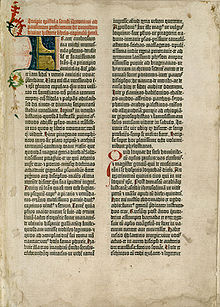 The original Bible was sold for 30 florins. This was a lot of money back then for a commoner, but much, much cheaper than a hand-written version.There are about 21 complete copies of Gutenberg Bible existing today. One copy is worth about 30 million dollars.Vocabulary:Printing press – tlačiarenský stroj		invention – vynálezPass on information – postúpiť, poslať ďalej informáciuShare scientific discoveries – zdieľať, podeliť sa o vedecké objavyPrior to – pred, skôr ako			invent – vynájsťNearly – takmer				Scientific Revolution – vedecko-technická revolúciaGoldsmith – zlatník				move – sťahovať saFor sure – naisto, s istotou			key idea –kľúčová/hlavná myšlienka (nápad)come up with – prísť s čím, vymyslieť		moveable type – pohyblivá sadzba rather than – radšej ako, skôr ako		wooden blocks – drevené bloky/kvádreink – farba, atrament				metal pieces – kovové kusyall the way through – úplne, v celom		enable – umožniťimprovement – zlepšenie				allow – dovoliť, povoliťacquire – získať, dosiahnuť			spread – šíriťknowledge – vedomosti, znalosti			education – vzdelaniemass-produce – masovo vyrábať			oil-based ink – farba/atrament na olejovom základeadjustable – nastaviteľný				mould – formawooden – drevený					similar to – podobný ako agricultural – poľnohospodársky			screw press – skrutkový lismass production – masová výroba		considered – považovanýconsider – považovať				include – zahŕňaťtype metal alloy – sadzba zhotovené zo zliatiny kovov 	alloy – zliatinahand mould – ručná forma				casting type – odlievanie sadzbytype – sadzba					mixture – zmeslead – olovo						tin – cínantimony – antimón					melt – taviť salow temperature – nízka teplota			durable – odolný, trvácnyitem – položka, kus					German – nemeckýpoem – báseň					indulgences – odpustkyCatholic Church – katolícka cirkev		real – skutočnýFame – sláva					available – dostupnýRare – vzácny, zriedkavý				take up to a year – trvať až rokPriest – kňaz						transcribe – prepísaťOriginal – pôvodný					commoner – bežný človekCopy – výtlačok 					worth - hoden